Stiklestad Golfklubb inviterer, i samarbeid med DinGolfReise, Belka Golf og Cornelia Diamond, til:DinGolfReise OpenVinn din egen leilighet i syden… 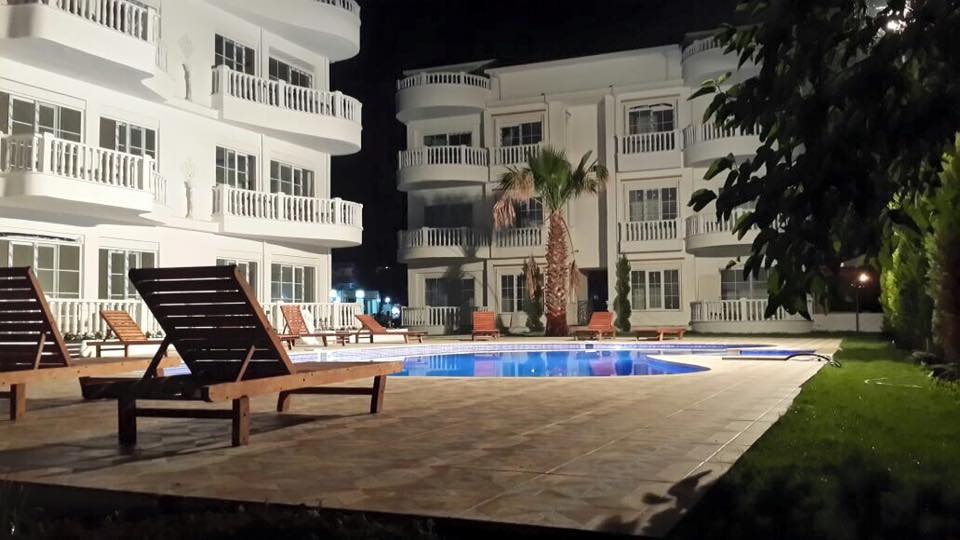 29. august 2015 Nå har du en mulighet for å stikke av med en uke gratis opphold på luksushotellet Cornelia Diamond.Eller hva med din egen leilighet i golfparadiset Belek?Dette er mulig med Hole In One på hull 10.Se mer av leilighetene på: www.Facebook.com/DinGolfReise eller på linken:www.DinGolfReise.no 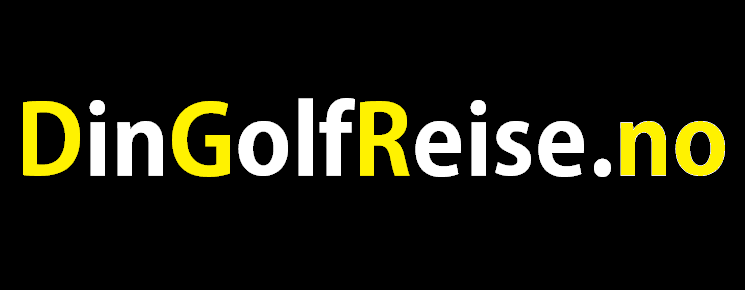 For påmelding, eller mer info, ta kontakt med Tore Halvorsen på tlf. 46969174eller i golfboks.